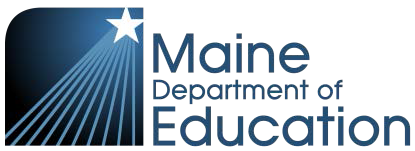 Documentation of Agreement of Non-Attendance for IEP/IFSP Team Member Whose Curriculum Area is not Being DiscussedMaine Unified Special Education Regulations (MUSER) VI.2.F.&G.A member of the IEP/IFSP Team is not required to attend an IEP/IFSP Team meeting in whole or in part, if the parent of a child with a disability and the public agency agree in writing that the attendance of the member is not necessary because the member’s area of the curriculum or related services is not being modified or discussed in the meeting. Date and signature of parent signifying agreement for non-attendance or attached Parental Written Agreement for Non-Attendance:____________________________________________________________    _____________________Parent/Guardian Signature                                                                         DateDate and signature of designated public agency representative signifying agreement for non-attendance:____________________________________________________________    _____________________Public Agency Representative Signature                                                   DateEnclosures may be included within this document and recorded below:Date Sent to Parents:SAU:Child’s Name:School:Date of Birth:Grade:School Phone:Parent/Guardian Name:School Address:Parent/Guardian Address:City, State Zip:Parent/Guardian City, State Zip:School Contact:Date of Meeting: Name and Position of Excused  Member: